选调岗位及人数（备注：①思源少儿体校教练岗位为篮球教练1人，田径教练2人，选调方法见附件3，责任股室体育股。②会计岗的选调人员2人，选调方法见附件4。③128个选调指标不含博雅学校公办教师选调进城区学校指标。）学段语文数学英语物理化学政治历史地理生物音乐体育美术会计合计高中职中22116高中小计22116初中思源实验中学(含城北学校初中部)332111111317初中江铃希望学校2215初中瑶厦中学322211111115初中雩田中学11初中小计88532222131138学段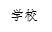 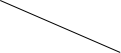 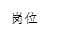 语文数学英语物理化学政治历史地理生物音乐体育美术会计合计小学泉江小学4421112小学荧屏小学55414小学思源实验小学441110小学水南明德4329小学八角楼小学3317小学于田小学34310小学江铃希望学校88218小学小计31311511180幼儿园机关保育院1幼儿园龙泉幼儿园1幼儿园水南幼儿园1幼儿园荧屏幼儿园1幼儿园小    计4合    计合    计414121322322322128